1. Comunicazioni della f.i.g.c.	32. Comunicazioni della lega nazionale dilettanti	32.1 Comunicati Ufficiali L.N.D.	32.2 Circolari Ufficiali L.N.D.	33. Comunicazioni del Comitato Regionale Lombardia	33.1 Consiglio Direttivo	33.2 Segreteria	33.2.1 FINALE titolo regionale categoria UNDER 18 REGIONALE	34. Comunicazioni per l’attività del Settore Giovanile Scolastico del C.R.L.	44.1 Attività S.G.S. di competenza L.N.D.	44.1.1 FINALE titolo regionale categoria allievi regionali under 17 elite	44.1.2 FINALE titolo regionale categoria GIOVANISSIMI regionali under 15 elite	44.2 Attività di competenza s.g.s.	44.2.1 Pubblicazione circolare UFFICIALE	44.2.2 INCONTRI INFORMATIVI SCUOLE CALCIO ÉLITE	45. Notizie su Attività Agonistica	56. CALCIO femminile	86.1 segreteria	86.1.1 FINALE COPPA ECCELLENZA FEMMINILE	86.1.2 FINALE COPPA promozione FEMMINILE	86.2 NOTIZIE SU ATTIVITA’ AGONISTICA	87. calcio a cinque	107.1 segreteria	107.1.1 PLAY OFF calcio a 5 CAMPIONATO SERIE C2 MASCHILE – 3^ turno	107.1.2 COPPA LOMBARDIA UNDER 17 MASCHILE – PROGRAMMA GARE SEMIFINALI	107.2 NOTIZIE SU ATTIVITA’ AGONISTICA	118. divisione calcio paralimpico sperimentale	138.1 segreteria	138.2 NOTIZIE SU ATTIVITA’ AGONISTICA	139. Delibere della Corte Sportiva di Appello Territoriale	139.1 Corte Sportiva di Appello Territoriale del CRL	139.2 Tribunale Federale Territoriale del CRL	13Nessuna Comunicazione	1310. Rettifiche	1311. Legenda	14Legenda Simboli Giustizia Sportiva	141. Comunicazioni della f.i.g.c. Nessuna comunicazione2. Comunicazioni della lega nazionale dilettanti 2.1 Comunicati Ufficiali L.N.D.Nessuna comunicazione2.2 Circolari Ufficiali L.N.D.Nessuna comunicazione3. Comunicazioni del Comitato Regionale Lombardia3.1 Consiglio DirettivoNessuna comunicazione3.2 Segreteria3.2.1 FINALE titolo regionale categoria UNDER 18 REGIONALESi trascrive di seguito il risultato ufficiale della gara di Finale per il Titolo Regionale, categoria Under 18 Regionale, disputata a Brembate (Bg) il 18/05/2024:  F.C. CINISELLO - ROZZANO CALCIO SRL SSD  0 - 2Il Comitato Regionale Lombardia esprime il proprio plauso alla contendente società F.C. CINISELLO nonché alla società ROZZANO CALCIO SRL SSD si è aggiudicata il Titolo Regionale di categoria e l’ammissione alla fase nazionale. Si ringrazia sentitamente la Società Hservizi SpA per la preziosa collaborazione.4. Comunicazioni per l’attività del Settore Giovanile Scolastico del C.R.L.4.1 Attività S.G.S. di competenza L.N.D.4.1.1 FINALE titolo regionale categoria allievi regionali under 17 eliteSi trascrive di seguito il risultato ufficiale della gara di Finale per il Titolo Regionale, categoria Allievi Regionali Under 17 Elite, disputata a Rozzano (Mi) il 19/05/2024:  SSDARL VARESINA SPORT C.V. – ALCIONE MILANO SSD A RL	0 - 2Il Comitato Regionale Lombardia esprime il proprio plauso alla contendente società SSDARL VARESINA SPORT C.V. nonché alla società ALCIONE MILANO SSD A RL che si è aggiudicata il Titolo Regionale di categoria e l’ammissione alla fase nazionale.Si ringrazia sentitamente la Società Rozzano Calcio SRL SSD per la preziosa collaborazione.4.1.2 FINALE titolo regionale categoria GIOVANISSIMI regionali under 15 eliteSi trascrive di seguito il risultato ufficiale della gara di Finale per il Titolo Regionale, categoria Giovanissimi Regionali Under 15 Elite, disputata a Rozzano (Mi) il 19/05/2024:  ALCIONE MILANO SSD A RL –A.C. PONTE SAN PIETRO SSDARL	3 – 0 Il Comitato Regionale Lombardia esprime il proprio plauso alla contendente società A.C. PONTE SAN PIETRO SSDARL nonché alla società ALCIONE MILANO SSD A RL che si è aggiudicata il Titolo Regionale di categoria e l’ammissione alla fase nazionale. Si ringrazia sentitamente la Società Rozzano Calcio SRL SSD per la preziosa collaborazione.Variazione Gare S.G.S. Nessuna comunicazione4.2 Attività di competenza s.g.s.4.2.1 Pubblicazione circolare UFFICIALENessuna comunicazione4.2.2 INCONTRI INFORMATIVI SCUOLE CALCIO ÉLITE Nessuna comunicazione5. Notizie su Attività AgonisticaPLAY OFF ECCELLENZARISULTATIRISULTATI UFFICIALI GARE DEL 19/05/2024Si trascrivono qui di seguito i risultati ufficiali delle gare disputateGIUDICE SPORTIVOIl Giudice Sportivo, Dott. Rinaldo Meles, assistito dal rappresentante dell'A.I.A., Avv. De Leo Daniele, con la collaborazione del sig. Di Martino Enzo e Merati Giordano per quanto concerne le gare della L.N.D. e assistito dal Sostituto Giudice Sig. Scorziello Carmine e dal rappresentante A.I.A. Pedrani Ezio per quanto concerne le gare del S.G.S., ha adottato le decisioni che di seguito integralmente si riportano: GARE DEL 19/ 5/2024 PROVVEDIMENTI DISCIPLINARI In base alle risultanze degli atti ufficiali sono state deliberate le seguenti sanzioni disciplinari. SOCIETA' AMMENDA Euro 500,00 MAGENTA 
Per introduzione ed uso di materiale pirotecnico 
Euro 150,00 ARDOR LAZZATE 
per cori offensivi nei confronti della lega CALCIATORI ESPULSI SQUALIFICA PER QUATTRO GARE EFFETTIVE Per condotta irriguardosa nei confronti degli assistenti ufficiali (art.36 comma 1/a del C.G.S. come modificato con CU N. 165/A del 20/04/2023) CALCIATORI NON ESPULSI SQUALIFICA PER UNA GARA EFFETTIVA PER RECIDIVITA' IN AMMONIZIONE (II INFR) I AMMONIZIONE DIFFIDA FASI FINALI UNDER 18 REGIONALERISULTATIRISULTATI UFFICIALI GARE DEL 18/05/2024Si trascrivono qui di seguito i risultati ufficiali delle gare disputateGIUDICE SPORTIVOIl Giudice Sportivo, Dott. Rinaldo Meles, assistito dal rappresentante dell'A.I.A., Avv. De Leo Daniele, con la collaborazione del sig. Di Martino Enzo e Merati Giordano per quanto concerne le gare della L.N.D. e assistito dal Sostituto Giudice Sig. Scorziello Carmine e dal rappresentante A.I.A. Pedrani Ezio per quanto concerne le gare del S.G.S., ha adottato le decisioni che di seguito integralmente si riportano: GARE DEL 18/ 5/2024 PROVVEDIMENTI DISCIPLINARI In base alle risultanze degli atti ufficiali sono state deliberate le seguenti sanzioni disciplinari. DIRIGENTI INIBIZIONE A TEMPO OPPURE SQUALIFICA A GARE: FINO AL 5/ 6/2024 CALCIATORI ESPULSI SQUALIFICA PER UNA GARA EFFETTIVA CALCIATORI NON ESPULSI SQUALIFICA PER DUE GARE EFFETTIVE per comportamento antisportivo e di scherno nei confronti di un calciatore avversario al termine della gara. I AMMONIZIONE DIFFIDA FINALI ALLIEVI DILETTANTIRISULTATIRISULTATI UFFICIALI GARE DEL 19/05/2024Si trascrivono qui di seguito i risultati ufficiali delle gare disputateGIUDICE SPORTIVOIl Giudice Sportivo, Dott. Rinaldo Meles, assistito dal rappresentante dell'A.I.A., Avv. De Leo Daniele, con la collaborazione del sig. Di Martino Enzo e Merati Giordano per quanto concerne le gare della L.N.D. e assistito dal Sostituto Giudice Sig. Scorziello Carmine e dal rappresentante A.I.A. Pedrani Ezio per quanto concerne le gare del S.G.S., ha adottato le decisioni che di seguito integralmente si riportano: GARE DEL 19/ 5/2024 PROVVEDIMENTI DISCIPLINARI In base alle risultanze degli atti ufficiali sono state deliberate le seguenti sanzioni disciplinari. ALLENATORI I AMMONIZIONE DIFFIDA CALCIATORI NON ESPULSI SQUALIFICA PER UNA GARA EFFETTIVA PER RECIDIVITA' IN AMMONIZIONE (II INFR) I AMMONIZIONE DIFFIDA FINALI GIOVANISSIMI DILETTANTIRISULTATIRISULTATI UFFICIALI GARE DEL 19/05/2024Si trascrivono qui di seguito i risultati ufficiali delle gare disputateGIUDICE SPORTIVOIl Giudice Sportivo, Dott. Rinaldo Meles, assistito dal rappresentante dell'A.I.A., Avv. De Leo Daniele, con la collaborazione del sig. Di Martino Enzo e Merati Giordano per quanto concerne le gare della L.N.D. e assistito dal Sostituto Giudice Sig. Scorziello Carmine e dal rappresentante A.I.A. Pedrani Ezio per quanto concerne le gare del S.G.S., ha adottato le decisioni che di seguito integralmente si riportano: GARE DEL 19/ 5/2024 PROVVEDIMENTI DISCIPLINARI In base alle risultanze degli atti ufficiali sono state deliberate le seguenti sanzioni disciplinari. CALCIATORI NON ESPULSI I AMMONIZIONE DIFFIDA 6. CALCIO femminile 6.1 segreteria6.1.1 FINALE COPPA ECCELLENZA FEMMINILESi trascrive di seguito il risultato ufficiale della gara di finale di Coppa, categoria Eccellenza Femminile, disputata a VCilla D’Almè (Bg) il 19/05/2024:  F.C. LESMO SSD ARL – G.S. DOVERESE A.S.D.	1 - 0Il Comitato Regionale Lombardia esprime il proprio plauso alla contendente società G.S. DOVERESE A.S.D. nonché alla società F.C. LESMO SSD ARL che si è aggiudicata la Coppa di categoria e l’ammissione alla fase nazionale.Si ringrazia sentitamente la Società SSD ARL Femminile Villa Valle per la preziosa collaborazione.6.1.2 FINALE COPPA promozione FEMMINILESi trascrive di seguito il risultato ufficiale della gara di finale di Coppa, categoria Promozione Femminile, disputata a VCilla D’Almè (Bg) il 19/05/2024:  COMO 1907 SRL – ASD POLISPORTIVA ERBUSCO	1 - 6Il Comitato Regionale Lombardia esprime il proprio plauso alla contendente società COMO 1907 SRL nonché alla società ASD POLISPORTIVA ERBUSCO che si è aggiudicata la Coppa di categoria. Si ringrazia sentitamente la Società SSD ARL Femminile Villa Valle per la preziosa collaborazione.6.2 NOTIZIE SU ATTIVITA’ AGONISTICACOPPA ECCELLEZA FEMM.LE FASE 2RISULTATIRISULTATI UFFICIALI GARE DEL 19/05/2024Si trascrivono qui di seguito i risultati ufficiali delle gare disputateCOPPA PROMOZIONE FEMM. FASE 2RISULTATIRISULTATI UFFICIALI GARE DEL 19/05/2024Si trascrivono qui di seguito i risultati ufficiali delle gare disputateGIUDICE SPORTIVOIl Giudice Sportivo, Dott. Rinaldo Meles, assistito dal rappresentante dell'A.I.A., Avv. De Leo Daniele, con la collaborazione del sig. Di Martino Enzo e Merati Giordano per quanto concerne le gare della L.N.D. e assistito dal Sostituto Giudice Sig. Scorziello Carmine e dal rappresentante A.I.A. Pedrani Ezio per quanto concerne le gare del S.G.S., ha adottato le decisioni che di seguito integralmente si riportano: GARE DEL 19/ 5/2024 PROVVEDIMENTI DISCIPLINARI In base alle risultanze degli atti ufficiali sono state deliberate le seguenti sanzioni disciplinari. CALCIATORI NON ESPULSI I AMMONIZIONE DIFFIDA 7. calcio a cinque 7.1 segreteria7.1.1 PLAY OFF calcio a 5 CAMPIONATO SERIE C2 MASCHILE – 3^ turno Di seguito il programma gare del Terzo Turno dei Play Off Serie C2 Maschile Calcio a Cinque:GIRONE 07 ARGONESE S.PAOLO D ARGON  FUTSAL VARESE            CENTRO SPORTIVO SEVEN INFINIT 27/05/24 21:45  1A GORGONZOLA                      VIA TOSCANA, 7Le due squadre vincenti il secondo turno si incontreranno fra di loro in gara di solo andata, determinando la squadra che sarà ammessa a completamento nell’Organico della Serie C1 per la Stagione Sportiva 2024/2025. Le gare si svolgeranno con la durata di n. 2 tempi da 30 (trenta) minuti ciascuno.Al termine della gara unica sarà dichiarata vincente la squadra che avrà realizzato il maggior numero di reti durante il confronto; in caso di parità al termine dei tempi regolamentari verranno disputati due tempi supplementari di 5’ ciascuno, ove persistesse il risultato di parità si procederà all’esecuzione dei calci di rigore nel rispetto delle norme vigenti.7.1.2 COPPA LOMBARDIA UNDER 17 MASCHILE – PROGRAMMA GARE SEMIFINALIDi seguito si pubblica PROGRAMMA GARE della COPPA LOMBARDIA di UNDER 17 MASCHILE valevole per le SEMIFINALI. GIRONE  03 SAINTS PAGNANO ASD        SPORTS TEAM               PALAZZETTO "CITTA'DI MERATE"  25/05/24 16:00  1A MERATE                          VIA MATTEOTTI 18GIRONE  04 CARDANO 91                ARGONESE S.PAOLO D ARGON  C.S.COMUNALE                  26/05/24 15:00  1A CARDANO AL CAMPO                VIA CAREGGIASemifinali (gara unica):       25/26.05.20241ª classificata Girone 01 – 2ª classificata Girone 021ª classificata Girone 02 – 2ª classificata Girone 01Nella gara di semifinale in caso di parità di punteggio al termine dei tempi regolamentari verranno disputati due tempi supplementari di 5’ ciascuno; persistendo la parità saranno effettuati i tiri di rigore secondo le norme vigentiNella gara di finale in caso di parità di punteggio al termine dei tempi regolamentari verranno disputati due tempi supplementari di 5’ ciascuno; persistendo la parità saranno effettuati i tiri di rigore secondo le norme vigenti.La manifestazione si svolgerà secondo il seguente calendario:Finale:			09/06/2024               Sede della finale:            CENTRO SPORTIVO SEVE INFINITY – GORGONZOLA VIA TOSCANA 7PremiAlla Società vincente la gara di finale della Coppa Lombardia Regionale Under 17 Maschile 2023/24 sarà assegnata la Coppa prevista per il 1° posto.Alla Società perdente la gara di finale della Coppa Lombardia Regionale Under 17 Maschile 2023/24 sarà assegnata la Coppa prevista per il 2° posto.7.2 NOTIZIE SU ATTIVITA’ AGONISTICAPLAY OUT CALCIO A 5 SERIE "C2"VARIAZIONI AL PROGRAMMA GARERECUPERO PROGRAMMATOGIRONE 02RISULTATIRISULTATI UFFICIALI GARE DEL 16/05/2024Si trascrivono qui di seguito i risultati ufficiali delle gare disputateGIUDICE SPORTIVOIl Giudice Sportivo, Dott. Rinaldo Meles, assistito dal rappresentante dell'A.I.A., Avv. De Leo Daniele, con la collaborazione del sig. Di Martino Enzo e Merati Giordano per quanto concerne le gare della L.N.D. e assistito dal Sostituto Giudice Sig. Scorziello Carmine e dal rappresentante A.I.A. Pedrani Ezio per quanto concerne le gare del S.G.S., ha adottato le decisioni che di seguito integralmente si riportano: GARE DEL 16/ 5/2024 PROVVEDIMENTI DISCIPLINARI In base alle risultanze degli atti ufficiali sono state deliberate le seguenti sanzioni disciplinari. CALCIATORI NON ESPULSI I AMMONIZIONE DIFFIDA PLAY OFF CALCIO A 5 SERIE "D"RISULTATIRISULTATI UFFICIALI GARE DEL 17/05/2024Si trascrivono qui di seguito i risultati ufficiali delle gare disputateGIUDICE SPORTIVOIl Giudice Sportivo, Dott. Rinaldo Meles, assistito dal rappresentante dell'A.I.A., Avv. De Leo Daniele, con la collaborazione del sig. Di Martino Enzo e Merati Giordano per quanto concerne le gare della L.N.D. e assistito dal Sostituto Giudice Sig. Scorziello Carmine e dal rappresentante A.I.A. Pedrani Ezio per quanto concerne le gare del S.G.S., ha adottato le decisioni che di seguito integralmente si riportano: GARE DEL 17/ 5/2024 PROVVEDIMENTI DISCIPLINARI In base alle risultanze degli atti ufficiali sono state deliberate le seguenti sanzioni disciplinari. CALCIATORI NON ESPULSI I AMMONIZIONE DIFFIDA COPPA LOMBARDIA UNDER 19 C5RISULTATIRISULTATI UFFICIALI GARE DEL 19/05/2024Si trascrivono qui di seguito i risultati ufficiali delle gare disputateCOPPA LOMBARDIA UNDER 17 C5RISULTATIRISULTATI UFFICIALI GARE DEL 18/05/2024Si trascrivono qui di seguito i risultati ufficiali delle gare disputateGIUDICE SPORTIVOIl Giudice Sportivo, Dott. Rinaldo Meles, assistito dal rappresentante dell'A.I.A., Avv. De Leo Daniele, con la collaborazione del sig. Di Martino Enzo e Merati Giordano per quanto concerne le gare della L.N.D. e assistito dal Sostituto Giudice Sig. Scorziello Carmine e dal rappresentante A.I.A. Pedrani Ezio per quanto concerne le gare del S.G.S., ha adottato le decisioni che di seguito integralmente si riportano: GARE DEL 18/ 5/2024 PROVVEDIMENTI DISCIPLINARI In base alle risultanze degli atti ufficiali sono state deliberate le seguenti sanzioni disciplinari. CALCIATORI NON ESPULSI SQUALIFICA PER UNA GARA EFFETTIVA PER RECIDIVITA' IN AMMONIZIONE (II INFR) I AMMONIZIONE DIFFIDA 8. divisione calcio paralimpico sperimentale 8.1 segreteriaNessuna comunicazione8.2 NOTIZIE SU ATTIVITA’ AGONISTICANessuna comunicazione9. Delibere della Corte Sportiva di Appello Territoriale 9.1 Corte Sportiva di Appello Territoriale del CRLNessuna comunicazione9.2 Tribunale Federale Territoriale del CRLNessuna comunicazioneNessuna Comunicazione10. RettificheNessuna comunicazione11. Legenda	Legenda Simboli Giustizia SportivaA    NON DISPUTATA PER MANCANZA ARBITRO               B    SOSPESA PRIMO TEMPO                              D    ATTESA DECISIONI ORGANI DISCIPLINARI              F    NON DISPUTATA PER AVVERSE CONDIZIONI ATMOSFERICHEG    RIPETIZIONE GARA PER CAUSE DI FORZA MAGGIORE     H    RECUPERO D'UFFICIO                               I     SOSPESA SECONDO TEMPO                            K    RECUPERO PROGRAMMATO                             M    NON DISPUTATA PER IMPRATICABILITA' CAMPO         P    POSTICIPO                                        R    RAPPORTO NON PERVENUTO                           U    SOSPESA PER INFORTUNIO D.G.                      W   GARA RINVIATA Y    RISULTATI di RAPPORTI PERVENUTI in RITARDO                      IL SEGRETARIO						    		IL PRESIDENTE     Davide Fenaroli		                               		                          Sergio Pedrazzini________________________________________________________________________________________________PUBBLICATO ED AFFISSO ALL’ALBO DEL COMITATO IN MILANO IL 21 MAGGIO 2024________________________________________________________________________________________________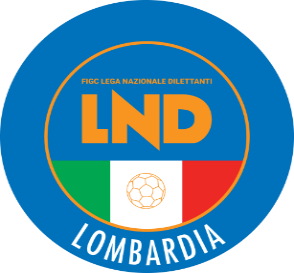 COMITATO REGIONALE LOMBARDIAVia RICCARDO PITTERI n° 95/2 20134 MILANO   Tel. 02.21722.563Sito Internet: lombardia.lnd.it   crllnd@pec.comitatoregionalelombardia.itCanale Telegram @lndlombardiaFacebook: Figc Lnd LombardiaSegreteria e Programmazione Gare:Tel. 02.21722.202-204 - Fax 02.21722.233 - E.mail: affarigeneralicrl@lnd.itTesseramento:Tel. 02.21722.206-207 - Fax 02.21722.231 - E.mail: tesseramentocrl@lnd.ittesseramento@pec.comitatoregionalelombardia.itSportello Unico:Tel. 02.21722.261-209 - Fax 02.21722.230 – E.mail: societacrl@lnd.it  Ufficio Stampa e Pubbliche relazioni:Tel./Fax 02.21722.205 - 347.4406339 - E.mail: ustampacrl@lnd.itServizio Pronto A.I.A.:Tel. 02.21722410Giudice Sportivo Territoriale:giudicesportivocrl@pec.comitatoregionalelombardia.itCorte d’Appello Territoriale:cortedappello.tribunaleterritoriale@pec.comitatoregionalelombardia.itStagione Sportiva 2023/2024Comunicato Ufficiale N° 85 del 21/05/2024Stagione Sportiva 2023/2024Comunicato Ufficiale N° 85 del 21/05/2024Stagione Sportiva 2023/2024Comunicato Ufficiale N° 85 del 21/05/2024PELLEGRINI MATTEO(MAPELLO A R.L.) BONALUMI SIMONE(LEON SSD A R.L.) EL KADIRI YASIN(LEON SSD A R.L.) FERRE JACOPO(LEON SSD A R.L.) DE TONI ANDREA(ARDOR LAZZATE) GUANZIROLI NICOLO(ARDOR LAZZATE) ONDEI DAVIDE(CILIVERGHE MAZZANO) BELOTTI GIORGIO(G.S. VERTOVESE) GAMBARINI EDOARDO(G.S. VERTOVESE) GRANILLO ALESSANDRO(G.S. VERTOVESE) MOROSINI TOMMASO(G.S. VERTOVESE) GATTI ANDREA(MAGENTA) PEDROCCHI JORDAN(MAGENTA) BUGADA MATTEO(MAPELLO A R.L.) CAPELLI THOMAS(MAPELLO A R.L.) RUGGERI ALESSANDRO(MAPELLO A R.L.) ZAMBELLI MARCO LORENZO(MAPELLO A R.L.) CUSATI MAURO(ROZZANO CALCIO SRL SSD) SACCHETTO GIORGIO(CINISELLO) ATTASSI ALI(ROZZANO CALCIO SRL SSD) GUATTO GABRIELE(ROZZANO CALCIO SRL SSD) FRONTINI MATTEO(VARESINA SPORT C.V.) GONDOR CONSTANTIN(VARESINA SPORT C.V.) GRIMALDI SIMONE(VARESINA SPORT C.V.) BRAMBILLA GABRIELE(ALCIONE MILANO SSD A RL) GIOIA RICCARDO(ALCIONE MILANO SSD A RL) TONELLA LORENZO(VARESINA SPORT C.V.) BORGHI SAMUELE(ALCIONE MILANO SSD A RL) BALATTI CAMILLA(COMO 1907 SRL) GAFFURI GLORIA(COMO 1907 SRL) Data GaraN° Gior.Squadra 1Squadra 2Data Orig.Ora Var.Ora Orig.Impianto24/05/20241 RSUPERGAPOLISPORTIVA DI NOVA10/05/202422:00ERCOLANI MANUEL(POLISPORTIVA DI NOVA) SPANO GERARDO(SUPERGA) KRAFIA SALAH EDDINE(FARA GERA FIVE) GUIDA TOMMASO(SPORTS TEAM) VISONE GABRIELE(ENERGY SAVING FUTSAL) 